                                                                                                    Υ Π Ο Ψ Η Φ Ι Ο Τ Η Τ Ε Σ 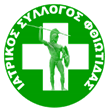              ΛΑΜΙΑ  22-09-2022	                                                                                                         ΑΠ :  638                                                                    Για τις Αρχαιρεσίες του Ιατρικού Συλλόγου  Φθιώτιδας της  16ης  Οκτωβρίου 2022                                                                                                                                          Σ Υ Ν Δ Ι Α Σ Μ Ο Ι                  Α.   ΕΝΩΤΙΚΗ   ΙΑΤΡΙΚΗ    ΚΙΝΗΣΗ                                          	Β.    ΔΗΜΟΚΡΑΤΙΚΗ ΠΑΝΕΠΙΣΤΗΜΟΝΙΚΗ ΚΙΝΗΣΗ         	Ι. Υποψήφιοι  για   το Διοικητικό  Συμβούλιο του Ι.Σ.Φ.   	                                                    Ι. Υποψήφιοι  για   το Διοικητικό  Συμβούλιο του Ι.Σ.Φ.ΓΕΩΡΓΙΟΥ ΧΡΗΣΤΟΣ – ΔΗΜΗΤΡΙΟΣ του Κωνσταντίνου	                                   	ΑΔΑΜ  ΑΘΑΝΑΣΙΟΣ  του   ΓεωργίουΓΚΟΥΖΙΑΣ   ΓΕΩΡΓΙΟΣ   του Κωνσταντίνου	                                                ΑΝΤΩΝΙΑΔΗΣ   ΒΑΣΙΛΕΙΟΣ  του  ΣτέργιουΓΟΥΒΑΛΗΣ ΑΡΙΣΤΕΙΔΗΣ του ΙωάννηΔΟΣΟΠΟΥΛΟΣ ΔΗΜΗΤΡΙΟΣ  του Αναστασίου 	ΗΛΙΟΠΟΥΛΟΣ   ΚΩΝΣΤΑΝΤΙΝΟΣ  του Ιωάννη	                         ΚΑΛΑΤΖΗΣ ΚΩΝΣΤΑΝΤΙΝΟΣ  του  Γεωργίου	        	ΚΕΡΑΣΙΩΤΗΣ  ΧΑΡΑΛΑΜΠΟΣ του Χρήστου	ΚΕΦΑΛΑΣ   ΚΩΝΣΤΑΝΤΙΝΟΣ του Δημητρίου                                                                      ΚΡΑΒΒΑΡΙΤΗΣ ΣΤΑΥΡΟΣ Του ΓεωργίουΛΙΑΚΟΣ ΑΡΙΣΤΟΤΕΛΗΣ του ΑναστασίουΜΑΚΡΗΣ   ΝΙΚΟΛΑΟΣ  του  ΖαχαρίαΠΑΠΑΘΕΟΔΩΡΟΥ ΘΩΜΑΣ Του ΕυθυμίουΠΑΠΑΤΡΙΑΝΤΑΦΥΛΛΟΥ   ΑΝΔΡΕΑΣ  του ΠερικλήΣΚΑΡΜΟΥΤΣΟΣ   ΙΩΑΝΝΗΣ   του ΔημητρίουΤΡΙΑΝΤΑΦΥΛΛΟΥ ΤΡΙΑΝΤΑΦΥΛΛΟΣ του ΜάρκουΤΣΙΑΚΑΛΟΣ ΚΩΝΣΤΑΝΤΙΝΟΣ  του ΕυαγγέλουΦΑΡΔΗ  ΠΑΝΑΓΙΩΤΑ - ΝΕΚΤΑΡΙΑ  του ΙωάννηΧΟΛΕΒΑΣ ΧΡΙΣΤΟΣ Του Μιλτιάδη                   ΙI  ΕΝΩΤΙΚΗ   ΙΑΤΡΙΚΗ    ΚΙΝΗΣΗ                                                            	                                          ΙI  ΔΗΜΟΚΡΑΤΙΚΗ ΠΑΝΕΠΙΣΤΗΜΟΝΙΚΗ ΚΙΝΗΣΗ  	                     Υποψήφιοι  Εκπρόσωποι στον Π.Ι.Σ.	                                                                                                                               Υποψήφιοι  Εκπρόσωποι στον Π.Ι.Σ.	                   ΓΕΩΡΓΙΟΥ    ΧΡΗΣΤΟΣ – ΔΗΜΗΤΡΙΟΣ   του Κωνσταντίνου	                                                    ΑΔΑΜ  ΑΘΑΝΑΣΙΟΣ του  Γεωργίου ΛΙΑΚΟΣ ΑΡΙΣΤΟΤΕΛΗΣ   του   Αναστασίου                                                                                                                         ΑΝΤΩΝΙΑΔΗΣ   ΒΑΣΙΛΕΙΟΣ  του  Στέργιου	 ΜΑΚΡΗΣ   ΝΙΚΟΛΑΟΣ  του  ΖαχαρίαΤΡΙΑΝΤΑΦΥΛΛΟΥ ΤΡΙΑΝΤΑΦΥΛΛΟΣ του ΜάρκουΤΣΙΑΚΑΛΟΣ ΚΩΝΣΤΑΝΤΙΝΟΣ  του ΕυαγγέλουΦΑΡΔΗ  ΠΑΝΑΓΙΩΤΑ - ΝΕΚΤΑΡΙΑ  του ΙωάννηΜΠΛΟΥΝΑΣ   ΓΕΩΡΓΙΟΣ   του   ΕυαγγέλουΝΤΟΥΖΓΟΣ   ΑΘΑΝΑΣΙΟΣ  του  Δημητρίου                                                                                                                                                                   Ο   ΠΡΟΕΔΡΟΣ                                                                            Ο  Γ.  ΓΡΑΜΜΑΤΕΑΣ                   III.   ΕΝΩΤΙΚΗ   ΙΑΤΡΙΚΗ    ΚΙΝΗΣΗ                                                                                      	                   Υποψήφιοι  για την Εξελεγκτική Επιτροπή του  Ι.Σ.Φ.ΚΡΑΣΟΥΛΗΣ  ΙΩΑΝΝΗΣ  του  Νικολάου     	                                                        ΓΕΩΡΓΙΟΥ  ΧΡΗΣΤΟΣ - ΔΗΜΗΤΡΙΟΣ	          ΝΤΟΥΖΓΟΣ    ΑΘΑΝΑΣΙΟΣΣΥΚΑ ΕΥΣΤΡΑΤΙΑ  του Περικλή                            ΧΡΙΣΤΟΠΟΥΛΟΣ  ΒΑΣΙΛΕΙΟΣ  του Ευάγγελου                     